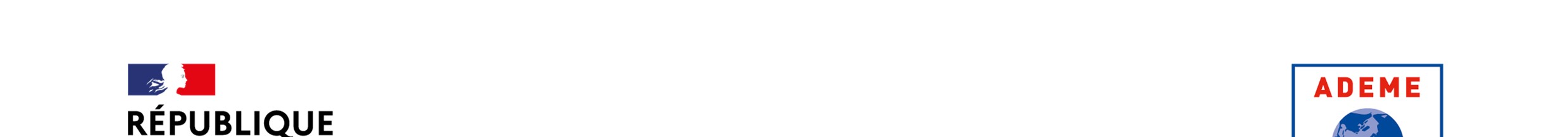 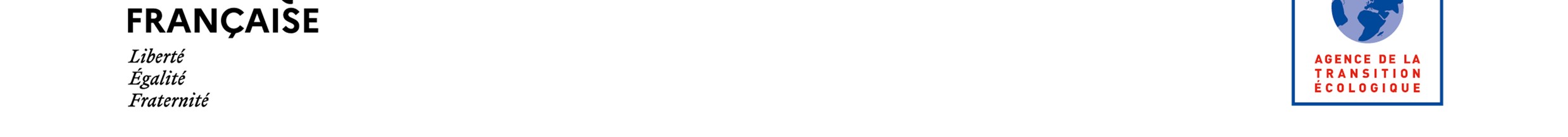 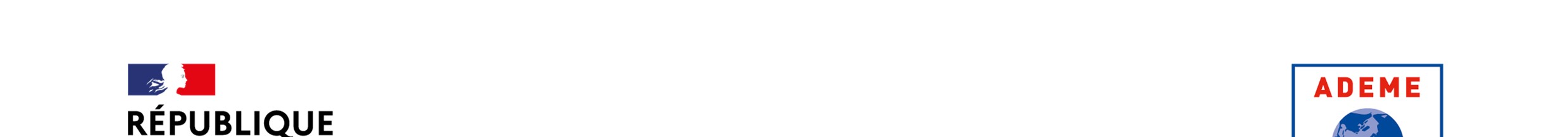 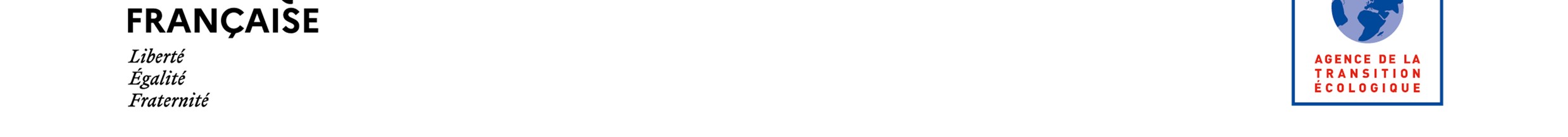 DESCRIPTION DES PROJETS ELIGIBLES  Les présentes Conditions d’éligibilité et de financement sont applicables aux études menées dans tous les domaines d’intervention de l’ADEME.  En vue de favoriser l’atteinte des objectifs des politiques publiques en faveur de l’énergie et de l’environnement et notamment la transition écologique et énergétique, l’ADEME participe au financement d’études :  pour un porteur de projet, par des études de diagnostic et de faisabilité, ou expérimentations préalables au déploiement d’un projet d’investissement. L'étude d’accompagnement de projet regroupe différentes missions de conseil permettant d’accompagner le maître d’ouvrage dans la réalisation de projets et notamment la détermination de sa faisabilité. Ces missions peuvent notamment :  nécessiter une compétence pointue (technique, économique, méthodologique, juridique, etc.), permettant l’accompagnement d’un maître d’ouvrage dans son projet,  ou encore se matérialiser par un conseil plus ou moins continu sur la durée d’un projet (mission d’accompagnement, d’assistance à maîtrise d’ouvrage, …).  Le champ ou périmètre de l’étude doit rentrer dans les domaines d’intervention de l’ADEME. Les bénéficiaires des interventions financières de l’ADEME sont les personnes morales publiques (à l’exception des services de l’État). Les personnes morales privées, exerçant une activité économique ou non, les particuliers ne sont pas éligibles au présent dispositif (mais les aides octroyées par l’ADEME à des personnes morales peuvent bénéficier indirectement à des particuliers). CONDITIONS D’ELIGIBILITE L’étude ne doit pas déjà être commencée ou commandée.  Tous les coûts liés à l’étude sont éligibles. Ils seront plafonnés pour les études d’accompagnement de projet dans le cadre de ce dispositif à hauteur de 80 000 €HTR.Elle doit être réalisée par un prestataire externe au bénéficiaire de l’étude et qui doit s’engager à n’exercer aucune activité incompatible avec son indépendance de jugement et son intégrité. Il n’est pas impliqué directement et n’a pas d’intérêts particuliers : vente, fabrication, installation, utilisation ou maintenance des objets sur lesquels porte l’étude. À ce titre, il doit être non dépendant d’opérateurs de services ou de matériels ayant des intérêts particuliers indiqués ci-dessus avec la prestation.  L’ADEME pourra cependant décider d’accorder son aide dans les situations où les compétences, qualifications et disponibilités requises pour réaliser la prestation d’aide à la décision ne pourraient être trouvées en appliquant ces critères d’autonomie.  Dans tous les cas, le prestataire ne doit pas être exclu de ce champ d’activité par une quelconque réglementation.  FORME ET MODALITES DE CALCUL DE L’AIDE L’aide est attribuée sous forme de subvention.  Cette aide peut aller jusqu’à 50% des dépenses éligibles dans le cadre d’une activité non économique. Le montant maximum de ces dépenses éligibles sera plafonné à 80 000 € HTR par projet. ENGAGEMENTS DU BENEFICIAIRE L’attribution d’une aide ADEME engage le porteur de projet à respecter certains engagements : en matière d’échanges avec l’ADEME ; le bénéficiaire devant inviter l’ADEME à participer aux comités de suivi de l’étude   en matière de communication : selon les spécifications des Règles générales de l’ADEME, en vigueur au moment de la notification du contrat de financementen matière de remise de rapports : d’avancement, le cas échéant, pendant la réalisation de l’opération, final, en fin d’opération,  Des précisions sur le contenu et la forme des fiches de valorisation et des rapports seront précisées dans le contrat de financement.     Des engagements spécifiques pourront également être demandés selon les dispositifs d’aide et les types d’opération ; ceux-ci sont indiqués dans le contrat de financement.  CONDITIONS DE DEPOT SUR AGIR Lors du dépôt de votre demande d’aide en ligne, vous serez amenés à compléter notamment les informations suivantes en les personnalisant : Les éléments administratifs vous concernant   Il conviendra de saisir en ligne les informations suivantes : SIRET, définition PME (si concerné), noms et coordonnées (mail, téléphone) du représentant légal, du responsable technique, du responsable administratif …   Le contexte du projet (1300 caractères espaces compris) Décrire le contexte, citer les projets ou études antérieurs, en cours ou à venir afin de pouvoir évaluer les liens entre les projets et mieux comprendre les filiations. Indiquer ce qui vous conduit à envisager cette étude, les partenaires éventuels. Ce paragraphe sera à copier-coller dans la partie « Description- Contexte du projet » de la plateforme ADEME.  La description du projet (1300 caractères espaces compris) Présenter le périmètre de l’étude : géographique, technique, thématique, etc. et les principales tâches réalisées Ce paragraphe sera à copier-coller dans la partie « Description- Description du projet » de la plateforme ADEME Les objectifs et résultats attendus (1300 caractères maximum) Décrire succinctement les objectifs du projet et les résultats escomptés, notamment si l’étude est une étude d’expérimentation, les enseignements recherchés et moyens mis en œuvre pour y parvenir.  Ce paragraphe sera à copier-coller dans la partie « Description- Objectifs et résultats attendusLe coût total puis le détail des dépenses  Seules les dépenses liées à des prestations intellectuelles externalisées seront éligibles.Seuls les champs qui vous concernent sont à saisir. Nota : certaines dépenses de votre projet peuvent ne pas être éligibles aux aides ADEME. Les documents que vous devez fournir pour l’instruction  Vous devez fournir sur AGIR les documents suivants (le nom de fichier ne doit pas comporter plus de 100 caractères, espaces compris) : La proposition technique et financière du bureau d’étude le cas échéant Les documents demandés dans la liste des pièces à joindre du dispositif d’aide de la plateforme AGIR.  Il est conseillé de compresser les fichiers, d’une taille importante, avant leur intégration dans votre demande d’aide dématérialisée et de donner un nom de fichier court. En application des articles L. 131-3 à L.131-7 et R.131-1 à R.131-26-4 du Code de l’environnement, l’ADEME peut délivrer des aides aux personnes physiques ou morales, publiques ou privées, qui conduisent des actions entrant dans le champ de ses missions, telles que définies par les textes en vigueur et notamment ceux précités.   Les aides de l’ADEME ne constituent pas un droit à délivrance et n’ont pas un caractère systématique. Elles doivent être incitatives et proportionnées. Leur attribution, voire la modulation de leur montant, peuvent être fonction de la qualité de l’opération financée, des priorités définies au niveau national ou local, ainsi que des budgets disponibles. L’ADEME pourra, par ailleurs, décider de diminuer le montant de son aide en cas de cofinancement de l’opération.  Les dispositions des Règles générales d’attribution des aides de l’ADEME sont disponibles sur le site internet de l’ADEME à l’adresse suivante : https://www.ademe.fr/dossier/aides-lademe/aides-financieres-lademe. 